Next Meeting:Tuesday, March 28, 2017 from 8:30 AM – 10:00 AM – Location: Middleton Building, Rm 302 (1305 Linden Dr.) Data Stewardship Council Meeting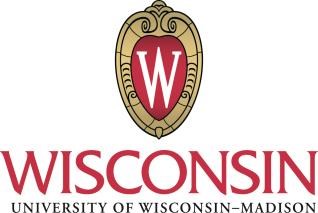 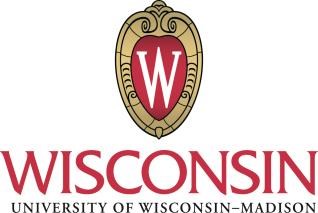                                      AgendaDate: Tuesday, February 28, 2017Start/End Time:  8:30 AM – 10:00 AMLocation: Middleton Building – Rm 302 Data Stewardship Council Meeting                                     AgendaDate: Tuesday, February 28, 2017Start/End Time:  8:30 AM – 10:00 AMLocation: Middleton Building – Rm 302 Data Stewardship Council Meeting                                     AgendaDate: Tuesday, February 28, 2017Start/End Time:  8:30 AM – 10:00 AMLocation: Middleton Building – Rm 302 Data Stewardship Council Meeting                                     AgendaDate: Tuesday, February 28, 2017Start/End Time:  8:30 AM – 10:00 AMLocation: Middleton Building – Rm 302TimeAgenda ItemWhoLength8:30 AMReview / Approve Last Meeting MinutesJason Fishbain5 min8:35 AMUpdate on BIO/DEM Data Elements Data Life Cycle InitiativeJason Fishbain15 min8:50 AMUpdate on Planning Effort for Restricted Admin Data TrainingJason Fishbain10 min9:00 AMDiscussion of What Elements Make Up the ‘Student Record’Such elements could include:Admissions Application DataStudent Bio DemographicsFinancial AidData that will be included within the transcriptLSM DataID Card dataStudent Disciplinary RecordsStudent Org involvement Rec Sports recordsJason Fishbain/Scott Owczarek45 min